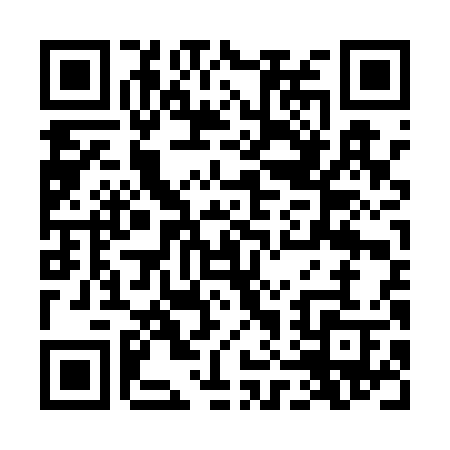 Prayer times for Abdullahwala, PakistanWed 1 May 2024 - Fri 31 May 2024High Latitude Method: Angle Based RulePrayer Calculation Method: University of Islamic SciencesAsar Calculation Method: ShafiPrayer times provided by https://www.salahtimes.comDateDayFajrSunriseDhuhrAsrMaghribIsha1Wed4:045:3212:143:526:558:242Thu4:035:3112:133:526:568:253Fri4:025:3012:133:526:578:254Sat4:015:2912:133:526:578:265Sun3:595:2912:133:516:588:276Mon3:585:2812:133:516:598:287Tue3:575:2712:133:516:598:298Wed3:565:2612:133:517:008:309Thu3:555:2512:133:517:018:3110Fri3:545:2512:133:517:018:3211Sat3:535:2412:133:517:028:3312Sun3:525:2312:133:517:038:3413Mon3:515:2312:133:517:038:3514Tue3:505:2212:133:517:048:3615Wed3:495:2112:133:517:058:3716Thu3:485:2112:133:517:058:3817Fri3:485:2012:133:517:068:3918Sat3:475:1912:133:517:078:4019Sun3:465:1912:133:517:078:4120Mon3:455:1812:133:517:088:4121Tue3:445:1812:133:527:098:4222Wed3:445:1712:133:527:098:4323Thu3:435:1712:133:527:108:4424Fri3:425:1612:133:527:118:4525Sat3:415:1612:133:527:118:4626Sun3:415:1612:143:527:128:4727Mon3:405:1512:143:527:128:4828Tue3:405:1512:143:527:138:4829Wed3:395:1512:143:527:148:4930Thu3:395:1412:143:527:148:5031Fri3:385:1412:143:527:158:51